ПОСТАНОВЛЕНИЕ СОВЕТА МИНИСТРОВ РЕСПУБЛИКИ БЕЛАРУСЬ31 марта 2018 г. № 240Об утверждении Примерного положения о постоянно действующей комиссии по координации работы по содействию занятости населенияИзменения и дополнения:Постановление Совета Министров Республики Беларусь от 8 декабря 2018 г. № 881 (Национальный правовой Интернет-портал Республики Беларусь, 13.12.2018, 5/45902);Постановление Совета Министров Республики Беларусь от 25 февраля 2019 г. № 117 (Национальный правовой Интернет-портал Республики Беларусь, 01.03.2019, 5/46193);Постановление Совета Министров Республики Беларусь от 25 марта 2022 г. № 166 (Национальный правовой Интернет-портал Республики Беларусь, 30.03.2022, 5/50068)В соответствии с абзацем вторым подпункта 7.3 пункта 7 Декрета Президента Республики Беларусь от 2 апреля 2015 г. № 3 «О содействии занятости населения» Совет Министров Республики Беларусь ПОСТАНОВЛЯЕТ:1. Утвердить прилагаемое Примерное положение о постоянно действующей комиссии по координации работы по содействию занятости населения.2. Рекомендовать районным (городским) исполнительным комитетам (местным администрациям) в месячный срок на основании Примерного положения о постоянно действующей комиссии по координации работы по содействию занятости населения, утвержденного настоящим постановлением, разработать и утвердить положения о постоянно действующих комиссиях по координации работы по содействию занятости населения.3. Настоящее постановление вступает в силу после его официального опубликования.ПРИМЕРНОЕ ПОЛОЖЕНИЕ
о постоянно действующей комиссии по координации работы по содействию занятости населения1. Настоящим Примерным положением устанавливается порядок образования и деятельности постоянно действующей комиссии по координации работы по содействию занятости населения, созданной районными (городскими) исполнительными комитетами (местными администрациями) (далее – комиссия).2. Комиссия является постоянно действующим коллегиальным органом, который осуществляет свою деятельность в соответствии с утвержденным соответствующим районным (городским) исполнительным комитетом (местной администрацией) положением о постоянно действующей комиссии по координации работы по содействию занятости населения, решениями районного (городского) исполнительного комитета (местной администрации) и другими актами законодательства Республики Беларусь.3. Обеспечение деятельности комиссии осуществляется районным (городским) исполнительным комитетом (местной администрацией), которым (которой) она создана.4. Основной задачей комиссии является координация работы по реализации норм Декрета Президента Республики Беларусь от 2 апреля 2015 г. № 3 «О содействии занятости населения» (далее – Декрет № 3), в том числе посредством:организации работы по оказанию трудоспособным гражданам, не занятым в экономике, содействия в трудоустройстве;оказания консультативной, методической и правовой помощи по вопросам трудоустройства и (или) самозанятости;организации работы по информированию (уведомлению) граждан о том, что информация о них содержится в базе данных трудоспособных граждан, не занятых в экономике (далее – база данных);формирования списка трудоспособных граждан, не занятых в экономике, оплачивающих услуги, определяемые Советом Министров Республики Беларусь, по ценам (тарифам), обеспечивающим полное возмещение экономически обоснованных затрат на их оказание (далее – услуги с возмещением затрат), и списка трудоспособных граждан, не занятых в экономике, выехавших за пределы Республики Беларусь, оплачивающих услуги с возмещением затрат;рассмотрения заявлений трудоспособных граждан, не занятых в экономике, или членов их семей* о полном или частичном освобождении таких трудоспособных граждан от оплаты услуг с возмещением затрат в связи с нахождением в трудной жизненной ситуации (далее – заявления), представленных по форме согласно приложению, в соответствии с законодательством об административных процедурах;рассмотрения запросов районных, городских исполнительных и распорядительных органов, местных администраций, иных государственных органов (организаций)** для целей предоставления льготных кредитов на строительство (реконструкцию) или приобретение жилых помещений (далее – льготные кредиты), одноразовых субсидий на строительство (реконструкцию) или приобретение жилых помещений (далее – одноразовые субсидии), субсидии на уплату части процентов за пользование кредитами, выдаваемыми банками на строительство (реконструкцию) жилых помещений, либо субсидии на уплату части процентов за пользование кредитами и субсидии на погашение основного долга по этим кредитам (далее – субсидия на уплату части процентов (субсидии);координации широкомасштабной информационной работы по разъяснению социально-трудовых гарантий, предоставляемых государством гражданам, ориентации граждан на осуществление легальной деятельности;организации и координации работы заинтересованных органов и организаций по проведению профилактической работы, направленной на ресоциализацию лиц, ведущих асоциальный образ жизни;проведения иных мероприятий в рамках реализации Декрета № 3.______________________________* Для целей настоящего Положения под членами семьи гражданина понимаются супруг (супруга), родители (усыновители, удочерители), дети, в том числе усыновленные, удочеренные, дед, бабка, внуки, прадед, прабабка, правнуки, а также родители (усыновители, удочерители), дети, в том числе усыновленные, удочеренные, дед, бабка, внуки, прадед, прабабка, правнуки супруга (супруги).** Для целей настоящего Положения под иными государственными органами (организациями) понимаются:государственные органы, имеющие право в соответствии с частью первой подпункта 1.9 пункта 1 Указа Президента Республики Беларусь от 6 января 2012 г. № 13 «О некоторых вопросах предоставления гражданам государственной поддержки при строительстве (реконструкции) или приобретении жилых помещений» на утверждение списков на получение льготных кредитов, а также организации, входящие в их систему или подчиненные им, которым делегированы полномочия по утверждению этих списков;государственные органы, имеющие право в соответствии с частью второй подпункта 1.14 пункта 1 Указа Президента Республики Беларусь от 4 июля 2017 г. № 240 «О государственной поддержке граждан при строительстве (реконструкции) жилых помещений» на утверждение списков на получение субсидии на уплату части процентов (субсидий), а также организации, входящие в их систему или подчиненные им, которым делегированы полномочия по утверждению этих списков.5. Для реализации возложенных задач комиссия имеет право:принимать решения о полном или частичном освобождении трудоспособных граждан, не занятых в экономике, от оплаты услуг с возмещением затрат в связи с нахождением в трудной жизненной ситуации по их заявлениям либо об отказе в таком освобождении;по запросам государственных органов и организаций, указанных в абзаце седьмом пункта 4 настоящего Положения, не позднее 5 рабочих дней со дня получения запроса предоставлять сведения из базы данных об отнесении граждан к трудоспособным гражданам, не занятым в экономике, и принимать решения*** для целей предоставления льготных кредитов, одноразовых субсидий, субсидии на уплату части процентов (субсидий) о признании граждан и (или) трудоспособных членов их семей****:трудоспособными гражданами, не занятыми в экономике, находящимися в трудной жизненной ситуации;не относящимися к трудоспособным гражданам, не занятым в экономике, – в случае, если отпали основания для отнесения их к трудоспособным гражданам, не занятым в экономике, на дату подачи заявлений о включении в списки на получение льготных кредитов, о предоставлении одноразовых субсидий, о предоставлении субсидии на уплату части процентов (субсидий) (о включении в списки на получение субсидии на уплату части процентов (субсидий) в случае утверждения указанных списков в соответствии с частью второй подпункта 1.14 пункта 1 Указа Президента Республики Беларусь от 4 июля 2017 г. № 240);направлять трудоспособных граждан, не занятых в экономике, в органы по труду, занятости и социальной защите для оказания им содействия в трудоустройстве;принимать решения о необходимости направления трудоспособных неработающих граждан, ведущих асоциальный образ жизни, в лечебно-трудовые профилактории с представлением в территориальные органы внутренних дел выписок из протоколов заседаний комиссий, содержащих соответствующие решения;при формировании списка трудоспособных граждан, не занятых в экономике, оплачивающих услуги с возмещением затрат, исключать из него граждан, которые относятся к категориям, указанным в пунктах 3 и 4 Положения о порядке отнесения трудоспособных граждан к не занятым в экономике, формирования и ведения базы данных трудоспособных граждан, не занятых в экономике, включая взаимодействие в этих целях государственных органов и организаций, утвержденного постановлением Совета Министров Республики Беларусь от 31 марта 2018 г. № 239;запрашивать на безвозмездной основе у государственных органов и иных организаций независимо от формы собственности, должностных лиц информацию по вопросам, относящимся к деятельности комиссии;привлекать специалистов и экспертов для подготовки заключений по вопросам, имеющим значение для осуществления деятельности комиссии;взаимодействовать с нанимателями по вопросам трудоустройства на временную и (или) постоянную работу на имеющиеся вакансии и созданные рабочие места трудоспособных граждан, не занятых в экономике;взаимодействовать с государственными органами, иными организациями независимо от формы собственности;реализовывать иные права в соответствии с законодательством.______________________________*** Выписки из протоколов заседаний комиссии, содержащие указанные решения, направляются в государственные органы и организации, направившие соответствующие запросы, на следующий рабочий день после подписания соответствующих протоколов.**** Для целей настоящего Положения отнесение граждан к трудоспособным членам семьи для целей предоставления льготных кредитов, одноразовых субсидий осуществляется в соответствии с абзацем двенадцатым пункта 5 Указа Президента Республики Беларусь от 6 января 2012 г. № 13, а для целей предоставления субсидии на уплату части процентов (субсидий) – в соответствии с абзацем восьмым пункта 3 Указа Президента Республики Беларусь от 4 июля 2017 г. № 240.6. В состав комиссии входят председатель комиссии, его заместитель и иные члены комиссии. В состав комиссии также может входить секретарь.Должность секретаря комиссии, входящего в его состав, может вводиться в пределах установленной численности работников районного (городского) исполнительного комитета (местной администрации).Секретарь комиссии, не входящий в ее состав, может являться работником организации, подчиненной соответствующему местному исполнительному и распорядительному органу.Оплата труда по должности секретаря осуществляется в порядке, установленном законодательством.7. Председателем комиссии, как правило, является председатель районного (городского) Совета депутатов, а в местных администрациях – глава администрации района в городе.Председатель комиссии:руководит работой комиссии и несет персональную ответственность за выполнение возложенных на нее задач;проводит заседания комиссии и подписывает протоколы заседаний комиссии;планирует работу комиссии;вносит предложения в районный (городской) исполнительный комитет (местную администрацию) о персональном составе комиссии, прекращении деятельности ее членов, кандидатуре секретаря;осуществляет иные функции в соответствии с законодательством.В период отсутствия председателя комиссии его обязанности выполняет заместитель председателя комиссии.8. Секретарь комиссии:осуществляет подготовку материалов для рассмотрения на заседании комиссии;осуществляет подготовку заседаний комиссии;оформляет протоколы заседаний и решения комиссии;ведет делопроизводство в комиссии;осуществляет иные функции, возложенные на него председателем комиссии.9. В состав комиссии включаются депутаты всех уровней, специалисты структурных подразделений районного (городского) исполнительного комитета (местной администрации) (по труду, занятости и социальной защите, здравоохранения, жилищно-коммунального хозяйства, архитектуры и строительства, внутренних дел, образования, идеологии и другие), представители республиканских государственно-общественных объединений, иных общественных объединений.10. Персональный состав комиссии утверждается решением районного (городского) исполнительного комитета (местной администрации), которым (которой) она создана.11. Заседания комиссии созываются секретарем комиссии по согласованию с председателем комиссии по мере необходимости, но не реже двух раз в месяц.Заседания комиссии считаются правомочными при наличии не менее двух третей ее членов.12. Решение комиссии принимается открытым голосованием и оформляется протоколом, который в течение пяти рабочих дней после проведения заседания комиссии подписывается председательствовавшим на ее заседании и секретарем комиссии.Решение считается принятым, если за него проголосовало более половины членов комиссии, присутствовавших на заседании. В случае равенства голосов принятым считается решение, за которое проголосовал председательствующий на заседании комиссии.13. В протоколе заседания комиссии указываются:дата и место проведения заседания;фамилии, собственные имена, отчества (если таковые имеются) членов комиссии и других лиц, присутствующих на заседании;председательствующий на заседании;содержание рассматриваемых вопросов с изложением принятых по ним решений и обоснованием мотивов их принятия;результаты голосования и принятые решения.14. Комиссией обеспечивается всестороннее, полное и объективное рассмотрение всех материалов по каждому вопросу, вынесенному на рассмотрение на заседании комиссии.15. Протоколы заседаний комиссии, заявления граждан и приложенные к ним документы, журналы регистрации и другие документы, касающиеся работы комиссии, хранятся в районных (городских) исполнительных комитетах (местных администрациях) три года.16. Для формирования списка трудоспособных граждан, не занятых в экономике, оплачивающих услуги с возмещением затрат, на очередной квартал для целей предоставления льготных кредитов, одноразовых субсидий, субсидии на уплату части процентов (субсидий) комиссией используется база данных.17. Исключен.18. Исключен.19. После получения доступа к базе данных комиссии организуют работу с гражданами, сведения о которых содержатся в ней, в том числе рассматривают их заявления. По результатам данной работы формируется список трудоспособных граждан, не занятых в экономике, оплачивающих услуги с возмещением затрат.20. Сформированный список трудоспособных граждан, не занятых в экономике, оплачивающих услуги с возмещением затрат, до 5-го числа второго месяца каждого квартала направляется для утверждения в районный (городской) исполнительный комитет (местную администрацию). Утвержденный список не позднее 9-го числа второго месяца каждого квартала направляется в организации, осуществляющие учет, расчет и начисление платы за жилищно-коммунальные услуги и платы за пользование жилым помещением.201. Сформированный список трудоспособных граждан, не занятых в экономике, выехавших за пределы Республики Беларусь, оплачивающих услуги с возмещением затрат, до 7-го числа месяца, следующего за отчетным, направляется для утверждения в районный (городской) исполнительный комитет (местную администрацию). Утвержденный список не позднее 9-го числа месяца, следующего за отчетным, направляется в организации, осуществляющие учет, расчет и начисление платы за жилищно-коммунальные услуги и платы за пользование жилым помещением.21. Информирование граждан об оплате услуг с возмещением затрат осуществляется путем включения соответствующей информации в извещение о размере платы за жилищно-коммунальные услуги и платы за пользование жилым помещением.22. По результатам работы комиссия представляет оператору базы данных информацию для корректировки базы данных.ФормаПредседателю постоянно
действующей комиссии
по координации работы
по содействию занятости населения________________________ЗАЯВЛЕНИЕФамилия, собственное имя, отчество (если таковое имеется) _____________________________________________________________________________Число, месяц, год рождения _____________________________________________________Наименование документа, удостоверяющего личность, ______________________________серия ____________ № _______________, _________________________________________(когда и кем выдан)Зарегистрирован по адресу: _____________________________________________________Прошу освободить меня (члена моей семьи) __________________________________(фамилия,_____________________________________________________________________________собственное имя, отчество (если таковое имеется) члена семьи, степень родства)от оплаты услуг с возмещением затрат по причине _______________________________________________________________________________________________________________Член семьи:Фамилия, собственное имя, отчество (если таковое имеется) _____________________________________________________________________________Число, месяц, год рождения _____________________________________________________Наименование документа, удостоверяющего личность, ______________________________серия ____________ № _______________, _________________________________________(когда и кем выдан)Зарегистрирован по адресу: _____________________________________________________Документы, подтверждающие указанную причину, прилагаются.Приложение: _________________________________________________________________Причина, препятствующая самостоятельному обращению члена моей семьи с заявлением об освобождении от оплаты услуг с возмещением затрат, _________________________________________________________________________________________________________Достоверность и полноту изложенных в настоящем заявлении сведений подтверждаю.Секретарь, работник,принявший заявление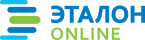 Официальная правовая информация.  Информационно-поисковая система ”ЭТАЛОН-ONLINE“, 15.06.2022  Национальный центр правовой информации Республики БеларусьПремьер-министр Республики БеларусьА.КобяковУТВЕРЖДЕНОПостановление
Совета Министров
Республики Беларусь
31.03.2018 № 240Приложениек Примерному положению о постоянно действующей комиссии по координации работы по содействию занятости населения________________________ _____________ 20__ г.(подпись заявителя)_________________________________(подпись)(фамилия, инициалы)